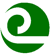 West Oahu Soil and Water Conservation District Board Meeting November 24, 2020 - 12:30 p.m.Nutrien (formerly Crop Production Services) Conference Room, Kunia Village 92-1770 Kunia Road, Kunia HI 96759Location: ZOOM Virtual Meeting
Join Zoom Meeting: https://us02web.zoom.us/j/87368140121?pwd=ejVMNXQrblRvL2FKT29hclRaaUdrQT09 Meeting ID: 873 6814 0121 Passcode: 805304Directors: Larry Jefts (LJ), Alan Gottlieb (AG), Joe Para (JP), John McHugh (JM), Peter Gibson (PG)Associate Directors: Mike Glidden (MG)Secretary: Michelle Gorham (MGo)Attendees: Johanie Rivera-Zayas (JRZ), Amanda Upshaw (AU), Amanda Shaw (AS), Brook Parlow (BP), Michael Parker (MP), Marie Faatuala (MF), Alika Napier (AN), Stephanie Ryan (SR), Janice Staab (JS), Kona Taturangi (KT), Hannah Hubanks (HH), Mandy Chen (MC)Please download Zoom software on your smart phone, tablet, or computer in advance of the meeting. Online tutorials are available to support download, and successful meeting interactions AGENDACall to Order: 12:34pmDiscussion and Possible Action with Cooperators and on Conservation PlansORCD for NRCSTMK: 6-5-001:020 and 6-5-001:039 – 152JRZ presented a Cooperator Agreement on behalf of the landowner. JRZ provided background on the purchase and confirmed that she is the land manger. AG made a motion to accept the Cooperator Agreement.  JM seconded. No further discussion. Motion carried. * NOTE:  Larry Jefts, West Oahu SWCD Chair, authorized for all files approved by the board his digital signature given COVID consistent with the past West Oahu SWCD meeting and COVID authorizations.   OTHER:TMK: 1-8-5-003-017 – 4.6 acresMP presented a Cooperator Agreement with support MGo.  JM made a motion to accept the Cooperator Agreement. JP seconded. No further discussion.  Motion carried. TMK: 8-7-017-039 – 5.99 acresKT presented a CA.  AG made a motion to accept the Cooperator Agreement. PG seconded.  No further discussion.  Motion carried. John McHugh departed at 1:00TMK: 1-6-5-001-047 (0017-000) – 5.3 acresBP presented a Cooperative Agreement.  AG made a motion to accept the Cooperator Agreement. PG seconded. No further discussion. Motion carried. TMK: 9-2-019-089  - 92.720 AcresSR presented a CA.  AG made a motion to accept the Cooperator Agreement.  JP seconded. Motion carried. TMK: 9-2-019-089 – 2.1 acresSR presented a CA.  There was discussion regarding the history of the parcel, type of agricultural activity to take place on the animal sanctuary. OTHER: Aloun Farms update (no formal action required) Partner updates: ORCDFeral Swine grantOahuFarm Share NRCSLocal Working Group (LWG) survey was due last Friday – November 20Deadline for EQIP – High tunnel through AMA program Deadline December 15 (29 apps in hand) Deadline for CSP is December 15 (1 app in hand) New employees are currently in training. Adam Reed is moving to Ft. Worth, TX.HACDAnnual meeting was held. No pressing business or director action needed. Community UpdateN/ASet next meeting date. January 25, 2020Reports:Financial UpdateNo action needed. Approval of Minutes from October 2020Ag made a motion to accept minutes. JP seconded the motion Adjourn: 1:49Individuals requiring special assistance or auxiliary aids or services (e.g., sign language interpreter, wheel chair accessibility, or parking designated for the disabled) at the West Oahu SWCD meeting, please contact staff at least 7 calendar days prior to the meeting via WestOahuSWCD@gmail.com so arrangements can be made. 